                                    … апреля.__________   Кла…ная      р…бота.____________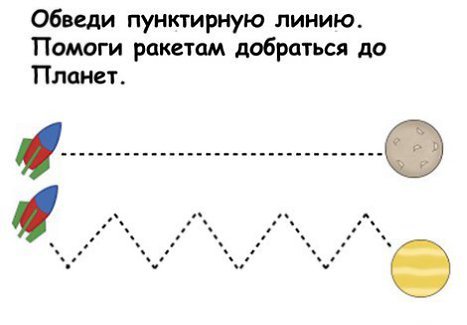 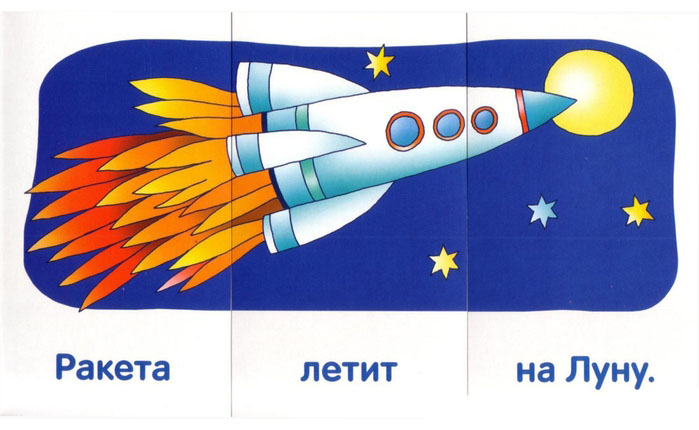 _________________________________________________________________________________________________________________________________________________________________________________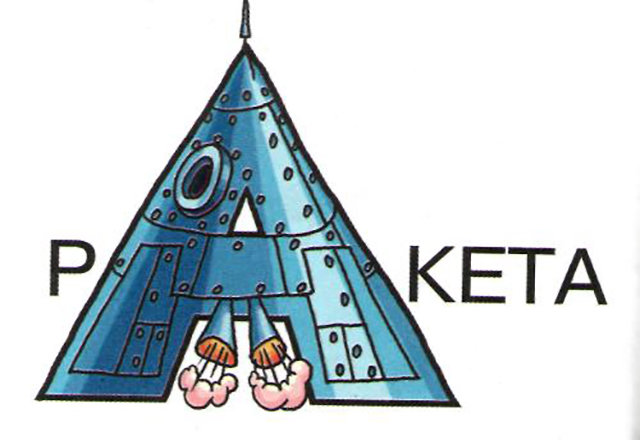 _________________________________________________________________________________________________________________________________________________________________________________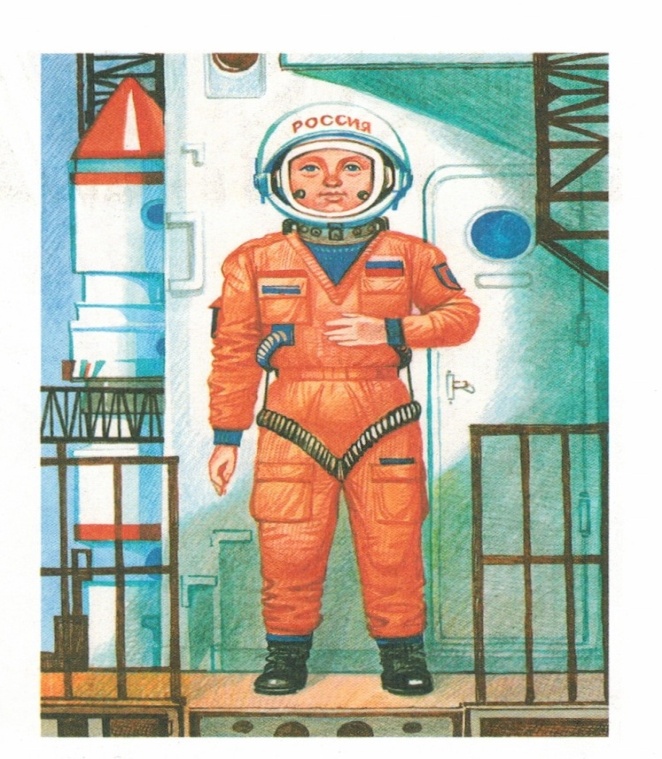 _____________________________________________________________________________________________________________________________________________________________________________________________________________________________… осмонавт летит …   ракете 
_____________________________________________________________________________________________________________________________________________________________________________________________________________________________
…орабль отправляется … космический  полет_____________________________________________________________________________________________________________________________________________________________________________________________________________________________                                            Спасибо!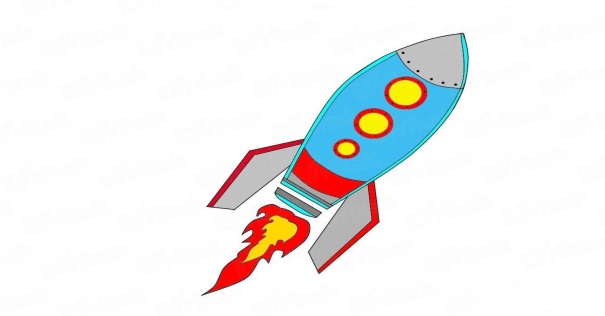 Бортовой журнал Начат: 12 апреля 2019 г.